МАДОУ ДСКВ «ЮГОРКА»Группа «Грибочек»Математика.Тема: «Величина (длинный, короткий, широкий, узкий, низкий, высокий)».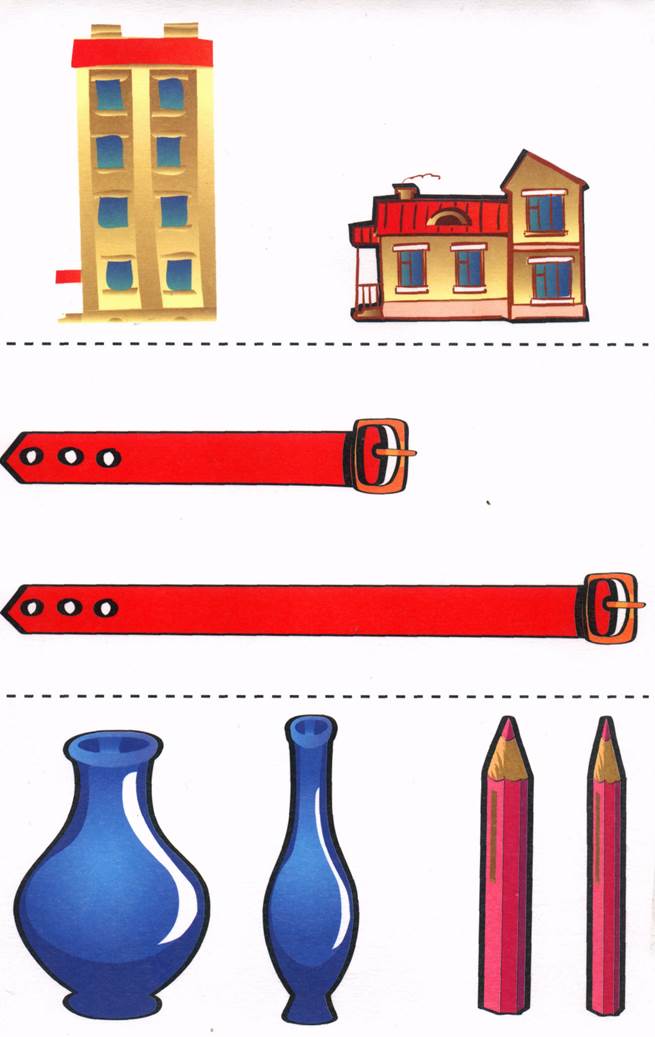 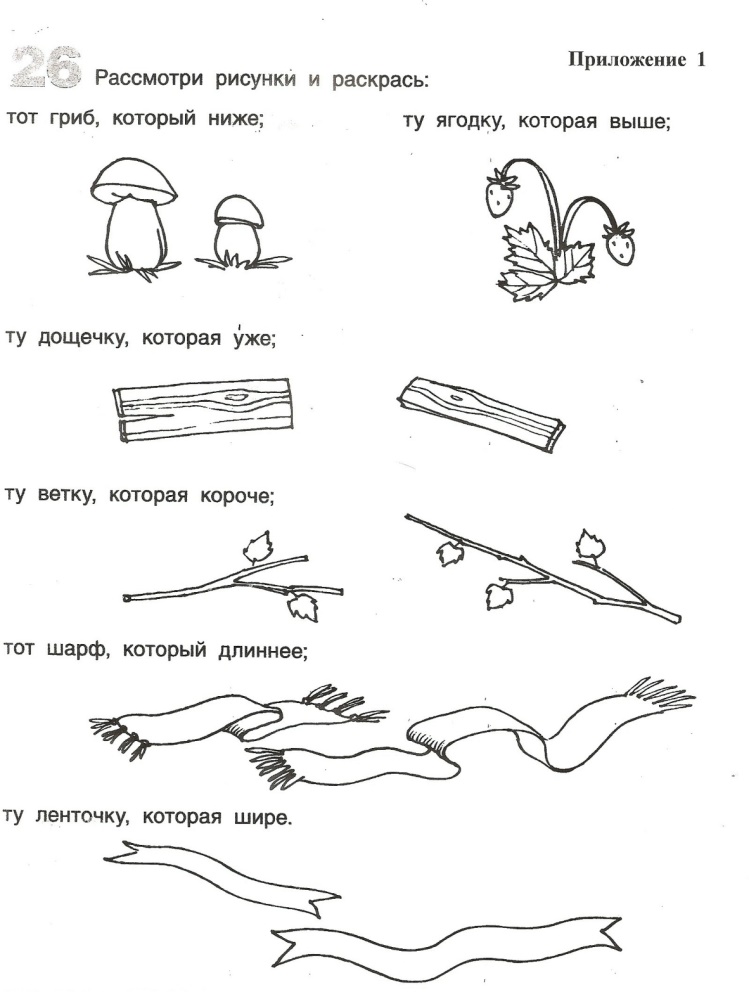 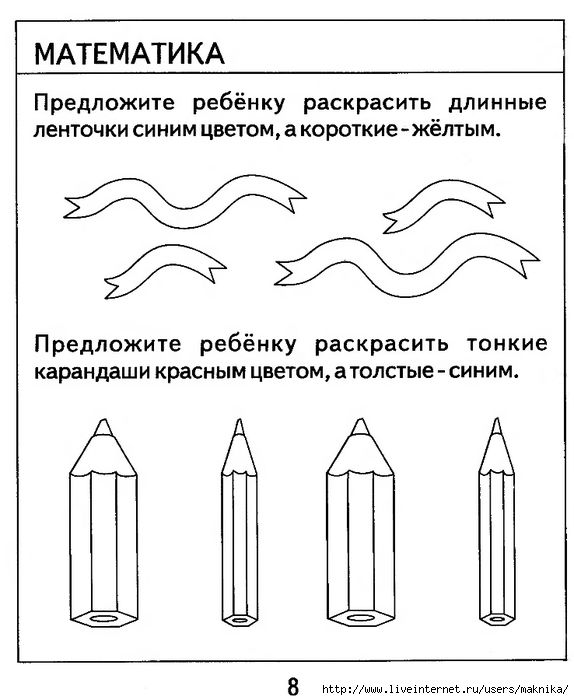 Развитие речи.Тема: Звуковая культура речи звук [О] Разучить с ребенком физминутку «Колобок»Колобок, колобок, тёплый и румяный. (наклоны вправо, влево)Прыг да скок, прыг да скок, припустился наш дружок, (прыжки, бег на месте)То направо повернул, то налево он свернул, (повороты направо и налево)То с листочком закрутился, (поворот на 360 градусов)то с бельчонком подружился. (приседание)Покатился по дорожке, (бег по комнате)и попал ко мне в ладошки о-о-о-о (произносят)Художественная литература.Тема: «Крылатый, мохнатый, да масленый» русская народная сказкаПрочитать с детьми эту сказку. После прочтения задать ребенку вопросы:-Как называется сказка? - Как звали героев сказки?- Как жили друзья в начале сказки?- Правильно ли сделал воробей, когда обиделся на друзей?-Как бы вы поступили на месте друзей? -Что можно посоветовать друзьям (жить дружно и не ссориться).- Что случилось, когда друзья решили поменяться своей работой?-Можно ли было поступить по другому? Если можно то как? -Припомните, как выглядел блин, вернувшийся с охоты. (Полбока лиса съела.)-А с мышью что стало? (Обварилась, ошпарилась. Шубка повылезла, хвостик дрожмя дрожит.) А каким нашел блин воробья на завалинке? (Клюв на сторону, слезами воробей заливается.)- «Вот так всегда бывает, когда один на другого кивает, а свое дело делать не хочет». Кто это сказал? Почему блин так сказал?-Кого можно пожалеть в сказке? (всех).-Кого нужно учить правильным поступкам? Каким?- Чем заканчивается сказка?- Чему вас научила эта сказка (Доводить начатое дело до конца, уважать труд друг друга).Окружающий мир.Тема: «В гости ёжик  к нам пришел»Взять любые фрукты и объяснить ребенку что не мытые фрукты кушать нельзя, может очень сильно заболеть животик. Взять чистую салфетку и протереть грязное яблоко, затем показать ребенку грязную салфетку.Набрать в таз или какую-нибудь посуду холодную воду и теплую.— Потрогай  водичку, какая она? (Холодная). Возьми  яблоко и опусти в холодную водичку, помоем его. А теперь пополощем яблочко в другом тазике (тазик с теплой водой).— А здесь, какая водичка? (теплая).— А теперь переложим яблочко на тарелочку и вытрем руки полотенцем. Возьмем чистую салфетку и проведем по яблочку. Какая  она? (чистая).— А это салфетка какая? (грязная).  Посмотри, что это осталось в тазике? (песок, грязь, вода грязная) А где остался песок (на дне). Правильно, песок тяжелый, тяжелее воды, поэтому лежит на дне тазика. В тазу с теплой водой есть что-нибудь? (нет). Значит здесь водичка какая? (чистая).— Наше яблочко чистое и его можно кушать.Лепка.Тема: «Ёжик»Слепите с ребёнком ежика.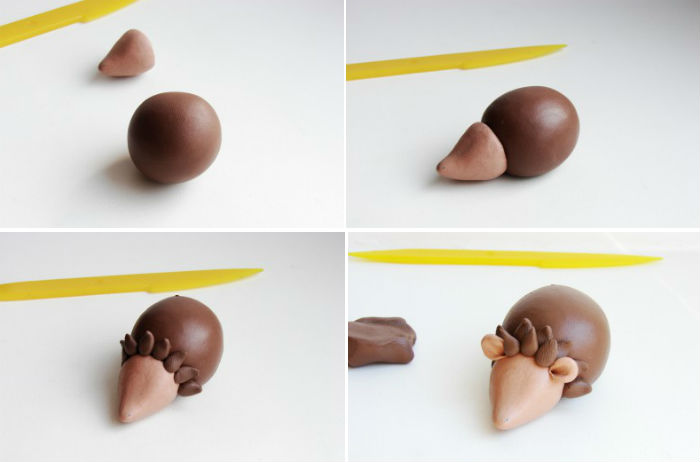 